                       O b j e d n á v k a  č .  3/2017 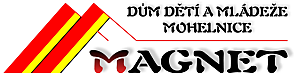 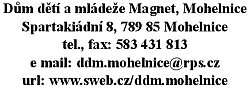 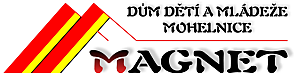 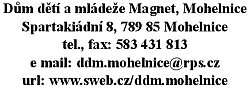 Dodavatel                                                                  Krteček s.r.o.                                                                                                                        Dětský obchod Krteček                                                                                    U Topíren 860/2                                                                                  170 00 Praha 7Objednáváme tímto dětská vozítka a baterie dle vlastního výběru – viz příloha. Předpokládaná cena je 70 116,-- Kč včetně DPH.  Fakturujte na  adresu:                                                                                                         Dům dětí a mládeže Magnet, Mohelnice                                       Spartakiádní 8                                      789 85 MohelniceČíslo účtu :                   21038841/0100                                      KB MohelniceIČO :                             00853020Vyřizuje : Alena Junková  č.tel. 583431813                                            hlavní účetní                              razítko:   5.5.2017       Alena Junková                                                                   5.5. 2017   Mgr. Dagmar Tkáčová                            ………………………………………………..                                           …………………………………………………                                                                                                     datum a podpis správce rozpočtu                                                datum a podpis příkazce operace                                                                                                      a hlavní účetníPotvrzení objednávky:Potvrzujeme tímto dodání výše objednaného zboží od naší firmy.V Praze dne:      9. 5. 2017       razítko a podpis:    